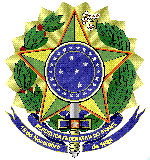 MINISTÉRIO DA EDUCAÇÃOUNIVERSIDADE FEDERAL FLUMINENSEPRO REITORIA DE ADMINISTRAÇÃODOCUMENTO DE OFICIALIZAÇÃO DA DEMANDA – DOD<Motivação/justificativa para a contratação>.<Indicação dos resultados esperados com a contratação>.<Registro da indicação da fonte de recursos que comportará a realização das despesas decorrentes da contratação>.<Ex.: Programa 9999 – xxxxxxxxx, Ação 99AA – xxxxxxxxxxx e Plano Orçamentário 9999 – xxxxxxxxxxxxxx>.<As atividades atribuídas à autoridade da Área Administrativa poderão ser realizadas em documentos apartados (como Despacho ou Portaria), e devem ser incluídos no processo administrativo da contratação>.<Texto da decisão motivada sobre o prosseguimento da contratação>.	Fica instituída a Equipe de Planejamento da Contratação, conforme dispõe o inciso IV do art. 2º e o inciso III do § 2º do art. 10, da IN SGD/ME nº 01/2019.	Conforme o art. 29, § 8º da IN SGD/ME nº 01/2019, a Equipe de Planejamento da Contratação será automaticamente destituída quando da assinatura do contrato. Local, xx de xxxxxxxxxxxx de xxxx._____________________________________<Nome da Autoridade Competente da Área Administrativa>INTRODUÇÃOEm conformidade com o art. 10 da Instrução Normativa SGD/ME n° 1, de 4 de abril de 2019, a fase de Planejamento da Contratação terá início com o recebimento do Documento de Oficialização da Demanda pela Área de TIC. Este documento deverá ser elaborado pela Área Requisitante da solução.Referência: Art. 10 da IN SGD/ME nº 01/2019.PREENCHIMENTO PELA ÁREA REQUISITANTE1 – IDENTIFICAÇÃO DA ÁREA REQUISITANTEÁrea Requisitante (Unidade/Setor/Depto):Área Requisitante (Unidade/Setor/Depto):Responsável pela demanda:Matrícula/SIAPE:E-mail:Telefone:2 – IDENTIFICAÇÃO E CIÊNCIA DO INTEGRANTE REQUISITANTE2 – IDENTIFICAÇÃO E CIÊNCIA DO INTEGRANTE REQUISITANTENome:Matrícula/SIAPE:Cargo:Lotação:E-mail:Telefone:Por este instrumento declaro ter ciência das competências do INTEGRANTE REQUISITANTE definidas na IN SGD/ME nº 1/2019, bem como da minha indicação para exercer esse papel na Equipe de Planejamento da Contratação.Local, xx de xxxxxxxxxxxx de xxxx.______________________________<Nome do Integrante Requisitante>Por este instrumento declaro ter ciência das competências do INTEGRANTE REQUISITANTE definidas na IN SGD/ME nº 1/2019, bem como da minha indicação para exercer esse papel na Equipe de Planejamento da Contratação.Local, xx de xxxxxxxxxxxx de xxxx.______________________________<Nome do Integrante Requisitante>3 – IDENTIFICAÇÃO DA DEMANDANecessidade de Contratação:<Ex.: Desenvolvimento e manutenção de sistemas institucionais>ALINHAMENTO AOS PLANOS ESTRATÉGICOSALINHAMENTO AOS PLANOS ESTRATÉGICOSIDObjetivos EstratégicosN1<Objetivo Estratégico N1 do Plano Estratégico Institucional 2016-2019>…<Objetivo Estratégico NN do Plano Estratégico Institucional 2016-2019>M1<Objetivo Estratégico M1 da Estratégia de Governança Digital 2016-2019>…<Objetivo Estratégico MM da Estratégia de Governança Digital 2016-2019>ALINHAMENTO AO PDTIC <2016-2019>ALINHAMENTO AO PDTIC <2016-2019>ALINHAMENTO AO PDTIC <2016-2019>ALINHAMENTO AO PDTIC <2016-2019>ID Ação do PDTICIDMeta do PDTIC associadaA1<Ação A1 do Plano de Metas e Ações>M1<Meta M1 do Plano de Metas e Ações>…<Ação AN do Plano de Metas e Ações>…<Meta MM do Plano de Metas e Ações>ALINHAMENTO AO PAC <ano da contratação>ALINHAMENTO AO PAC <ano da contratação>ItemDescriçãoN<Descrição do Item N>…<Descrição do Item NN>4 – MOTIVAÇÃO/JUSTIFICATIVA5 – RESULTADOS A SEREM ALCANÇADOS COM A CONTRATAÇÃO6 – FONTE DE RECURSOSENCAMINHAMENTOEncaminhe-se ao <Coordenador-Geral de Tecnologia da Informação e Comunicação> para providências.<Local>, xx de xxxxxxxxxxxx de xxxx.________________________________________<Nome do Titular da Área Requisitante da Demanda>PREENCHIMENTO PELA ÁREA DE TECNOLOGIA DA INFORMAÇÃO7 – IDENTIFICAÇÃO E CIÊNCIA DO INTEGRANTE TÉCNICO7 – IDENTIFICAÇÃO E CIÊNCIA DO INTEGRANTE TÉCNICONome:Matrícula/SIAPE:Cargo:Lotação:E-mail:Telefone:Por este instrumento declaro ter ciência das competências do INTEGRANTE TÉCNICO definidas na IN SGD/ME nº 1/2019, bem como da minha indicação para exercer esse papel na Equipe de Planejamento da Contratação.Local, xx de xxxxxxxxxxxx de xxxx.______________________________<Nome do Integrante Técnico>Por este instrumento declaro ter ciência das competências do INTEGRANTE TÉCNICO definidas na IN SGD/ME nº 1/2019, bem como da minha indicação para exercer esse papel na Equipe de Planejamento da Contratação.Local, xx de xxxxxxxxxxxx de xxxx.______________________________<Nome do Integrante Técnico>JUSTIFICATIVA PARA ACUMULAÇÃO DE PAPÉIS(SE APLICÁVEL)<Conforme o § 4º do artigo 10 da IN SGD/ME nº 1/2019, os papéis de integrantes da Equipe de Planejamento da Contratação não poderão ser acumulados pelo mesmo servidor, salvo quanto aos papéis de Integrante Requisitante e Técnico, em casos excepcionais, mediante justificativa fundamentada nos autos, e aprovados pelo Comitê de Governança Digital do órgão ou entidade>.JUSTIFICATIVA PARA A DESIGNAÇÃO DE DIRIGENTE DA ÁREA DE TIC (SE APLICÁVEL)<Conforme o § 5º do artigo 10 da IN SGD/ME nº 1/2019, a indicação e a designação de dirigente da Área de TIC para integrar a Equipe de Planejamento da Contratação somente poderá ocorrer mediante justificativa fundamentada nos autos>.ENCAMINHAMENTOEncaminhe-se à autoridade competente da Área Administrativa, que deverá:Decidir motivadamente sobre o prosseguimento da contratação;Indicar o Integrante Administrativo para composição da Equipe de Planejamento da Contratação, quando da continuidade da contratação; eInstituir a Equipe de Planejamento da Contratação, conforme exposto no inciso IV do art. 2º, e inciso III do §2º do art. 10.<Local>, xx de xxxxxxxxxxxx de xxxx._________________________________________<Nome do Titular da Área de TIC>PREENCHIMENTO PELA ÁREA ADMINISTRATIVA8 – DECISÃO DA AUTORIDADE COMPETENTE9 – IDENTIFICAÇÃO E CIÊNCIA DO INTEGRANTE ADMINISTRATIVO9 – IDENTIFICAÇÃO E CIÊNCIA DO INTEGRANTE ADMINISTRATIVONome:Matrícula/SIAPE:Cargo:Lotação:E-mail:Telefone:Por este instrumento declaro ter ciência das competências do INTEGRANTE ADMINISTRATIVO definidas na IN SGD/ME nº 1/2019, bem como da minha indicação para exercer esse papel na Equipe de Planejamento da Contratação.Local, xx de xxxxxxxxxxxx de xxxx.____________________________<Nome do Integrante Administrativo>Por este instrumento declaro ter ciência das competências do INTEGRANTE ADMINISTRATIVO definidas na IN SGD/ME nº 1/2019, bem como da minha indicação para exercer esse papel na Equipe de Planejamento da Contratação.Local, xx de xxxxxxxxxxxx de xxxx.____________________________<Nome do Integrante Administrativo>